Göteborgsvarvet 2019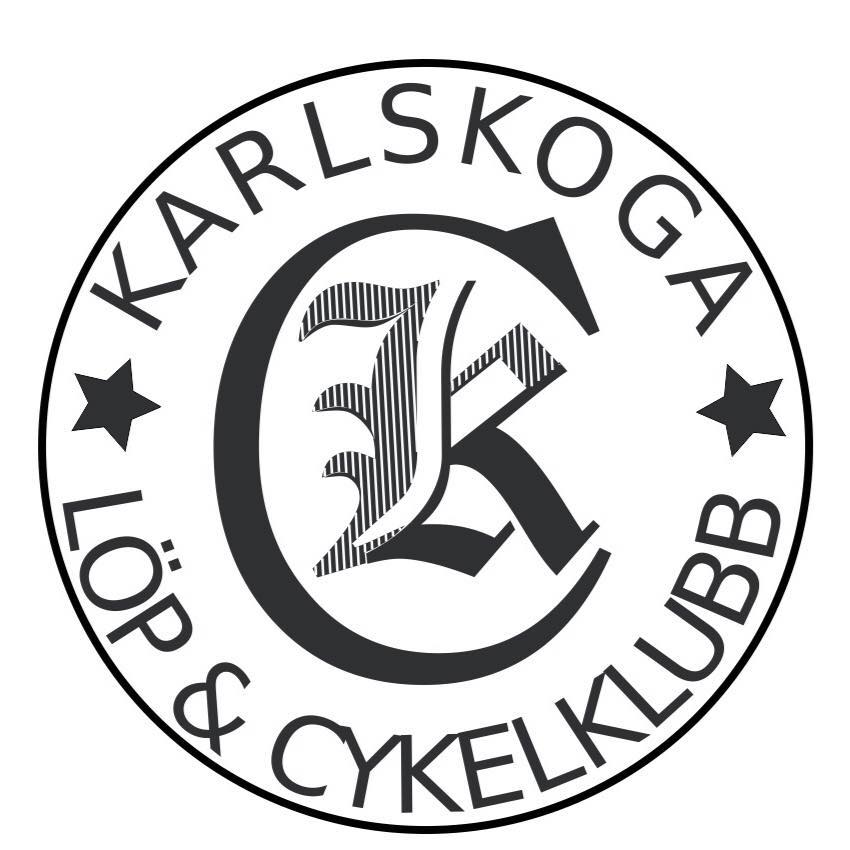 2019-05-18Resultat Karlskoga LCK:217 (M50) – 3090(M) – 3357 (tot.)	Christer Tiger -68	1:37.15 *2626 (M45) – 18145 (M) – 24261 (tot.)	Henrik Svennberg -70	2:10.07 ** Löpare som är medlem i klubben men klubbtillhörigheten år inte angiven i resultatlistan.Segertid Män: 1:00.38Segertid Kvinnor: 1:08.18